AKTIVITAS SEDIAAN GEL HANDSANITIZER EKSTRAK ETANOL LIMBAH RAMBUT JAGUNG (Zea mays L.) TERHADAP Staphylococcus aureusSKRIPSIOLEH :ADE AYU ALFIANTINPM. 162114008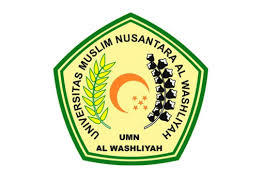 PROGRAM STUDI SARJANA FARMASIFAKULTAS FARMASIUNIVERSITAS MUSLIM NUSANTARA AL-WASHLIYAHMEDAN2020AKTIVITAS SEDIAAN GEL HANDSANITIZER EKSTRAK ETANOL LIMBAH RAMBUT JAGUNG (Zea mays L.) TERHADAP Staphylococcus aureus                 SKRIPSI               Diajukan Untuk Melengkapi Dan Memenuhi Syarat-Syarat Untuk Memperoleh    Gelar Sarjana Farmasi Pada Program Studi Sarjana Farmasi Fakultas Farmasi Universitas Muslim Nusantara Al Washliyah                     OLEH:ADE AYU ALFIANTINPM. 162114070PROGRAM STUDI SARJANA FARMASI
FAKULTAS FARMASI
UNIVERSITAS MUSLIM NUSANTARA AL WASHLIYAH
MEDAN2020